Lance Armstrong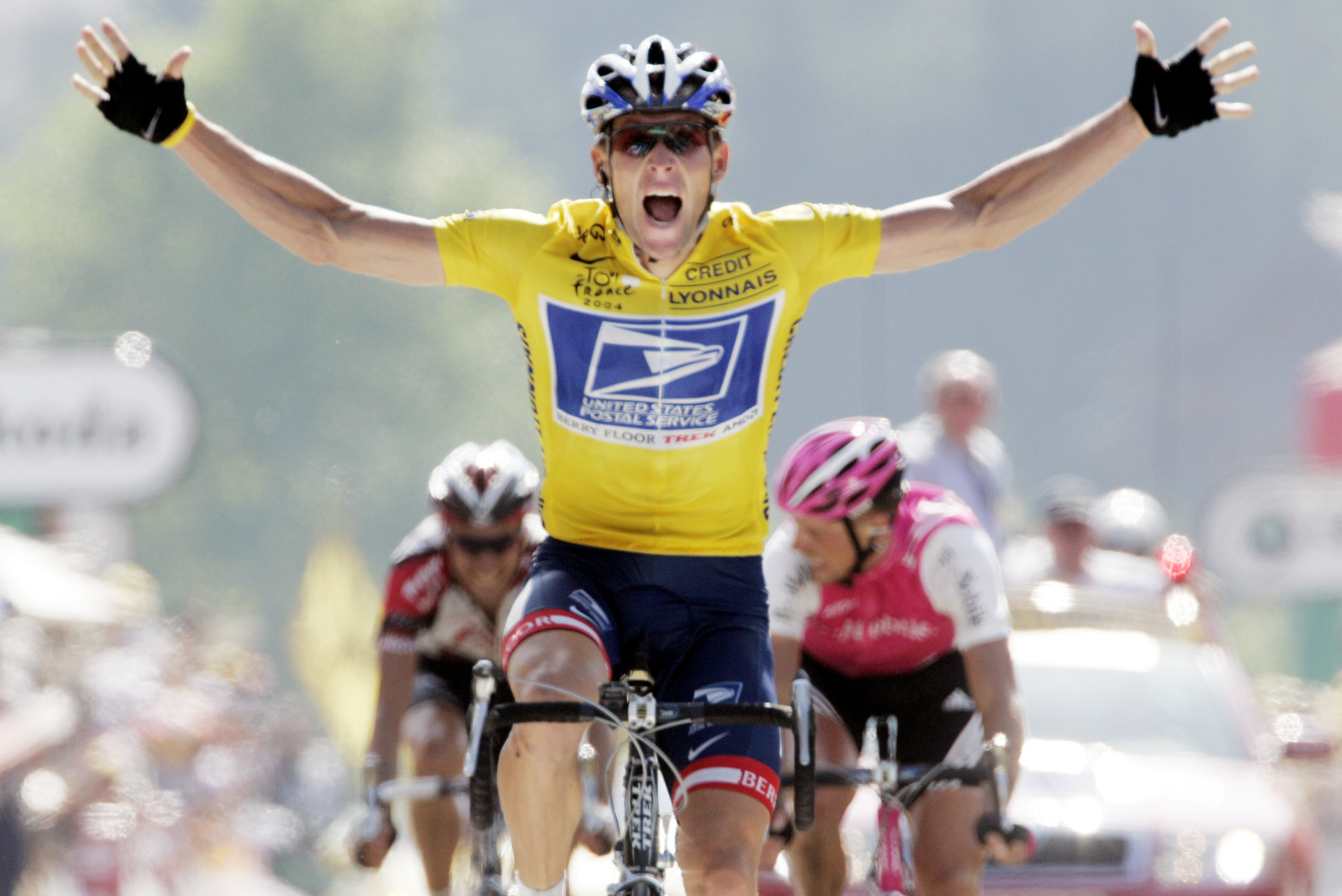 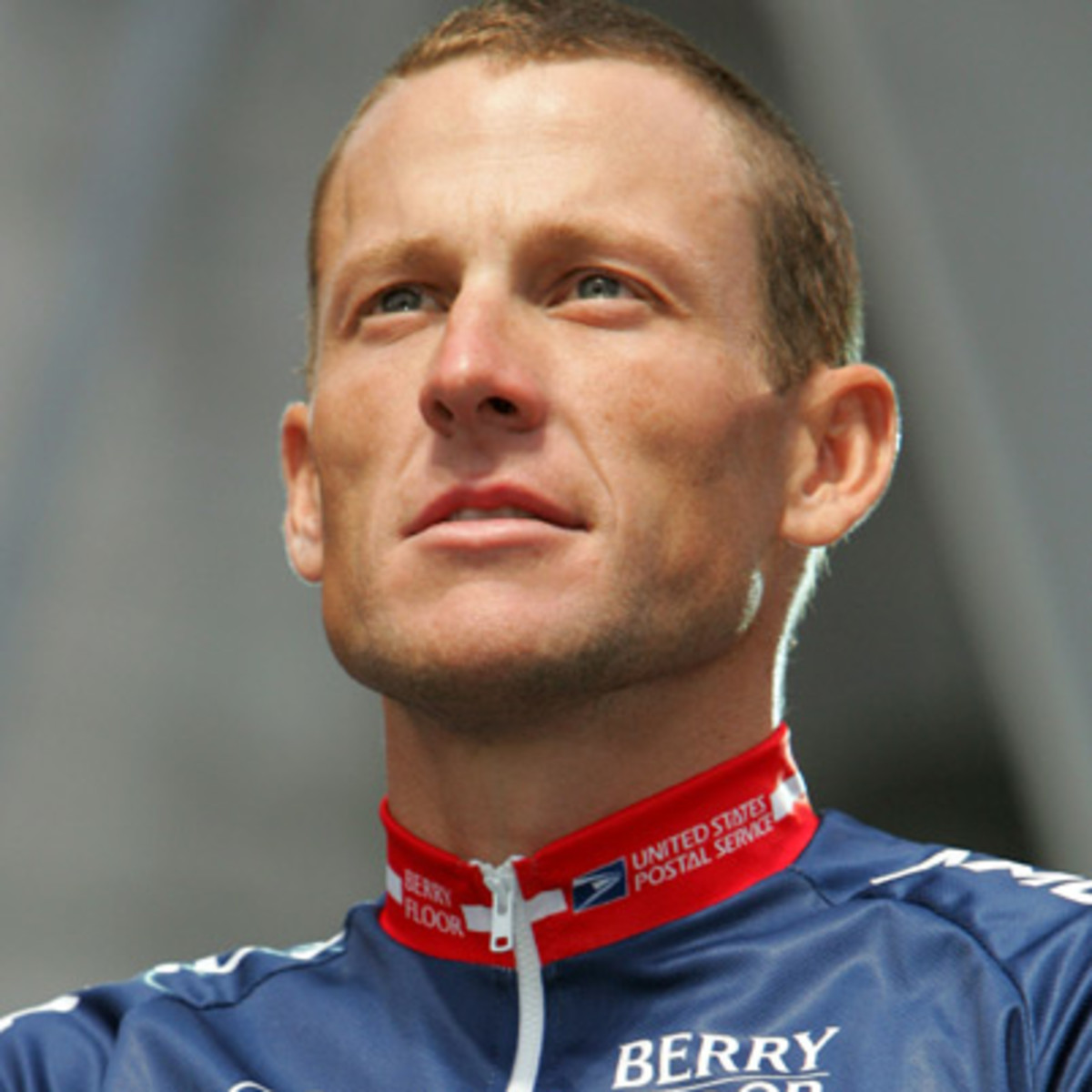 